kupní SMLOUVA O Dodávce HW Smluvní strany:Česká republika – Ministerstvo práce a sociálních věcíse sídlem: Na Poříčním právu 1/376, 128 01 Praha 2IČ: 005 51 023, není plátcem DPHbank. spojení: Česká národní banka, pobočka Praha, Na Příkopě 28, 11503 Praha 1, č. účtu: 2229001/0710zastoupená: Mgr. Jiřím Károlym, ředitelem odboru rozvoje a bezpečnosti ICT (dále jen „kupující“)číslo smlouvy Objednatele: ___________________aNWT a.s.se sídlem: nám. Míru 1217, 768 24 Hulín, Česká republikaIČO: 63469511, DIČ: CZ 63469511společnost zapsaná v obchodním rejstříku vedeném Krajským soudem v Brně, oddíl B, vložka 6207bank. spojení: ČSOB a.s., Dlouhá 136, Zlín 760 01, č. účtu: neveřejný údajzastoupená: Davidem Vítkem, předsedou představenstva(dále jen „prodávající“)číslo smlouvy Poskytovatele: SOD 2017/01-01dnešního dne uzavřely tuto smlouvu v souladu s ustanovením § 2079 a násl. a § 2358 a násl. zákona č. 89/2012 Sb., občanský zákoník (dále jen „občanský zákoník“) a § 124 zákona č. 134/2016 Sb., o zadávání veřejných zakázek (dále jen „ZZVZ“)(dále jen „Smlouva“)Smluvní strany, vědomy si svých závazků v této Smlouvě obsažených a s úmyslem být touto Smlouvou vázány, dohodly se na následujícím znění Smlouvy:ÚVODNÍ USTANOVENÍKupující oznámil dne 30.11.2016 oznámením otevřeného řízení svůj záměr zadat veřejnou zakázku s názvem „Obměna HW serverovny MPSV“ (dále jen „Veřejná zakázka“) dle ZZVZ. Na základě tohoto zadávacího řízení byla pro plnění Veřejné zakázky vybrána nabídka Prodávajícího v souladu s ustanovením § 122 odst. 1 ZZVZ.Kupující prohlašuje, že:je ústředním orgánem státní správy, jehož základní působnost je vymezena zákonem č. 2/1969 Sb., o zřízení ministerstev a jiných ústředních orgánů státní správy České republiky, ve znění pozdějších předpisů, asplňuje veškeré podmínky a požadavky v této Smlouvě stanovené a je oprávněn tuto Smlouvu uzavřít a řádně plnit závazky v ní obsažené.Prodávající prohlašuje, že:je podnikatelem dle ustanovení § 420 a násl. Občanského zákoníku;splňuje veškeré podmínky a požadavky v této Smlouvě stanovené a je oprávněn Smlouvu uzavřít a řádně plnit závazky v ní obsažené;je v okamžiku uzavření Smlouvy oprávněn poskytnout programové vybavení vztahující se k dodávanému zboží, případně že je držitelem autorských práv a je oprávněn zboží, jehož dodávka je předmětem plnění Smlouvy, řádně a včas dodat.disponuje v okamžiku uzavření Smlouvy odbornými personálními kapacitami v dostatečném počtu k řádnému a včasnému provádění záručního servisu k dodávanému zboží; ase náležitě seznámil se všemi podklady, které byly součástí zadávací dokumentace Veřejné zakázky včetně všech jejích příloh (dále jen „Zadávací dokumentace“), a které stanovují požadavky na plnění předmětu Smlouvy a je odborně způsobilý ke splnění všech jeho závazků podle Smlouvy.ÚČEL SMLOUVYÚčelem této Smlouvy je realizace Veřejné zakázky k naplnění jejího cíle, který vyplývá ze zadávací dokumentace Veřejné zakázky (dále jen „Zadávací dokumentace“), která tvoří Přílohu č. 2 této Smlouvy, a kterým je náhrada zastaralých HW zařízení v serverovně MPSV.Prodávající touto Smlouvou garantuje kupujícímu splnění zadání uvedené Veřejné zakázky a všech z toho vyplývajících podmínek a povinností podle Zadávací dokumentace. Tato garance je nadřazena ostatním podmínkám a garancím uvedeným v této Smlouvě. Pro vyloučení jakýchkoliv pochybností to znamená, že prodávající je vázán svou nabídkou předloženou kupujícímu v rámci zadávacího řízení na zadání Veřejné zakázky, která se pro úpravu vzájemných vztahů vyplývajících z této Smlouvy použije subsidiárně.PŘEDMĚT SMLOUVYPředmětem Smlouvy je ujednání mezi kupujícím na straně jedné a prodávajícím na straně druhé, které upravuje podmínky plnění prodávajícího, kterým je dodávka serverů, SAN přepínačů a diskových polí včetně příslušenství (dále také jen „zboží“) kupujícímu, včetně zajištění jejich dodávky do místa plnění (Na Poříčním právu 1/376, 128 01 Praha 2, 2. patro), instalace, implementace virtualizace Hyper-V, školení, dodávky firmware a software pro správu dodaných zařízení, jeho nových verzí a updatů, bezpečnostního projektu, provozní a technické dokumentace. Konkrétní specifikace předmětu plnění je uvedena v Příloze č. 1 této Smlouvy. Dodávané zboží musí být určeno pro prodej v České republice.Implementací dle odst. 3.1 se rozumí:Instalace a nastavení operačního systému MS Windows server 2016;Zprovoznění clusteru a instalace virtualizaci Hyper-V;Instalace a implementace MS System Center Virtual machine manager, Operations manager a Service manager;Instalace management software pro správu dodaných zařízení;Testování implementace.Školením dle odst. 3.1 se rozumí školení v rozsahu 3 pracovních dnů, pro maximálně 5 osob, v období do jednoho měsíce po ukončení instalace a dále minimálně 2x 1 pracovní den v průběhu 4 let v termínu na vyžádání Kupujícího.Bezpečnostním projektem dle odst. 3.1 se rozumí projekt, popisující konkrétní řešení bezpečnosti, vyplývající z bezpečnostních opatření navržených na základě analýzy rizik, zahrnuje zpracování:-	analýzy rizik odsouhlasené garanty aktiv, kteří budou po předání aktiv dodavatelem udržovat a aktualizovat katalog rizik a spolupracovat s\auditorem při každoročním auditu bezpečnosti aktiv,-	popis bezpečnostních opatření a provozních postupů (technických a\organizačních) prováděných konkrétními prvky technologické infrastruktury nebo organizačními směrnicemi,-	popis struktury správy systému a stanovení bezpečnostních rolí (minimálně v rozsahu – administrátor, uživatel, dohled),-	oddělené bezpečnostní příručky (provozní směrnice) správce aktiva (systému) a uživatele aktiva,-	návrhu cyklických kontrolních mechanismů,-	návrh netechnických směrnic (údržba, rozvoj, změnové řízení, zvládání bezpečnostních incidentů),-	bezpečnostní politiky - obsahující souhrn zásad a požadavků v oblasti personální, administrativní, fyzické a komunikační bezpečnosti, která vymezí způsob, jakým bude zajištěna důvěrnost, integrita a dostupnost informací a odpovědnost uživatelů a správců za jejich činnost.Provozní a technickou dokumentací dle odst. 3.1 se rozumí dokumentace skutečného stavu řešení, schéma infrastruktury a provozní příručka.Prodávající se zavazuje poskytovat kupujícímu všechny nové verze a updaty veškerého dodaného software po celou dobu platnosti záruky uvedené v čl. 9.1, a to umožněním vzdáleného neomezeného přístupu k portálu výrobce nejpozději ve lhůtě podle odst. 5.1 a rovněž proaktivním zasíláním informací kontaktním osobám kupujícího do 10 pracovních dní po uveřejnění každé nové verze či updatu výrobcem.Za řádně uskutečněné plnění se kupující zavazuje zaplatit prodávajícímu řádně a včas cenu dle Přílohy č. 1 Smlouvy.Smluvní strany se dohodly, že vlastnické právo ke zboží přechází na kupujícího okamžikem převzetí zboží od prodávajícího v místě plnění.KUPNÍ CENAKupující je povinen zaplatit prodávajícímu dohodnutou celkovou kupní cenu, která je stanovena v Příloze č. 1 této Smlouvy. Uvedená celková cena je cenou maximální, konečnou a nepřekročitelnou, jsou v ní obsaženy veškeré práce a činnosti, práva a plnění dle čl. 3 Smlouvy, včetně školení, zajištění nových verzí a updatů (po dobu platnosti záruky dle čl. 9.1), potřebné pro řádné splnění předmětu Smlouvy.Kupní cena zboží bude po dodání zboží prodávajícím vyfakturována, a to daňovým dokladem – fakturou, vystaveným prodávajícím, který prodávající odešle kupujícímu neprodleně po dodání, instalaci a implementaci zboží. Prodávající bude fakturovat kupujícímu DPH v sazbě platné v den zdanitelného plnění dodání zboží. Nedílnou součástí daňového dokladu - faktury musí být dodací list na zboží a akceptační protokol výslovně kupujícím potvrzující řádnou instalaci a implementaci zboží. Splatnost řádně vystaveného daňového dokladu – faktury, obsahujícího náležitosti uvedené v zák. č. 235/2004 Sb., o dani z přidané hodnoty, ve znění pozdějších předpisů, majícího formu obchodní listiny podle § 435 občanského zákoníku činí třicet (30) kalendářních dnů ode dne jeho doručení na adresu kupujícího.Kupující má právo daňový doklad – fakturu prodávajícímu před uplynutím lhůty splatnosti vrátit, aniž by došlo k prodlení s jeho úhradou, (i) obsahuje-li nesprávné údaje, (ii) chybí-li na daňovém dokladu – faktuře některá z náležitostí, (iii) nejsou-li k faktuře přiloženy všechny dokumenty v souladu s odst. 4.2. Nová lhůta splatnosti v délce třiceti (30) kalendářních dnů počne plynout ode dne doručení opraveného daňového dokladu – faktury kupujícímu.Platba peněžité částky se provádí bankovním převodem na účet druhé smluvní strany uvedený ve faktuře. Smluvní strany se dohodly a souhlasí, že úhradou daňového dokladu – faktury kupujícím se rozumí odeslání částky v daňovém dokladu – faktuře prodávajícím požadované ve prospěch bankovního účtu prodávajícího.Ceny za zboží uvedené v Příloze č. 1 Smlouvy jsou stanoveny jako ceny nejvýše přípustné a obsahují veškeré náklady prodávajícího, včetně zajištění záručního servisu dodávaného zboží, dopravy zboží a jeho dodání na místo určení, instalace a implementace, dodávky firmware a software pro správu dodaných zařízení a updatů, případných poplatků, cel, balení a vedlejších nákladů.TERMÍN A MÍSTO PLNĚNÍ Prodávající je povinen dodat a nainstalovat u kupujícího v Příloze č. 1 specifikované zboží včetně dodávky software a doložit řádnost plnění nejpozději do dvanácti (12) týdnů ode dne nabytí účinnosti této Smlouvy, a to na následující adresu:Na Poříčním právu 1/376, 128 01 Praha 2, 2. patroPRÁVA A POVINNOSTI PRODÁVAJÍCÍHOProdávající je povinen dodat zboží řádně a včas.Prodávající je povinen dodat bezvadné funkční zboží v prvotřídní jakosti způsobilé k účelu, k němuž je dodáváno, a v množství požadovaném kupujícím.Prodávající je povinen zboží zabalit či jinak opatřit pro přepravu způsobem zabraňujícím poškození zboží či jeho znehodnocení. Náklady na zabalení zboží jsou již zahrnuty v ceně uvedené v Příloze č. 1 Smlouvy.Prodávající je povinen poskytovat kupujícímu servisní služby k dodávanému zboží v rozsahu a kvalitě uvedené v čl. 9 této Smlouvy.Prodávající je povinen zajistit sběr a likvidaci použitých elektrozařízení nebo jejich další použití a to nejen poptávaných elektrozařízení, ale i těch elektrozařízení, která jsou dodávaným zbožím nahrazována.Prodávající ručí za to, že na kupujícího přejdou nejpozději k okamžiku, kdy kupující nabyde vlastnická práva ke zboží, časově neomezená práva užívat za obvyklých podmínek s ohledem na účel této Smlouvy veškerý dodaný software či jiný předmět duševního vlastnictví související s předmětem dodávky, a to aniž by byl kupující povinen za toto užívání hradit jakoukoli odměnu nad rámec kupní ceny dle čl. 4. či si zajišťovat výslovný souhlas. V případě, že software porušuje nebo poruší práva třetích osob, prodávající odškodní a na vlastní náklady bude i v případě toliko domnělého porušení bránit kupujícího, pokud jej k tomu zmocní, proti všem nárokům z porušení vlastnických práv a práv duševního vlastnictví, uplatněných třetí osobou, které mohou vyplynout z užití plnění, a dále zaplatí vzniklou škodu a náklady, včetně nákladů právního zastoupení.Prodávající tímto poskytuje kupujícímu časově neomezenou nevypověditelnou nevýhradní licenci/podlicenci k užívání  standardních  počítačových programů (např. firmware, nástroje pro správu a dalšího standardizovaného software, který je předmětem dodávky v souladu s Přílohou č. 1 Smlouvy), které jsou součástí předmětu dodávky a jsou chráněné právem z průmyslového nebo jiného duševního vlastnictví, a to aniž by byl kupující povinen za toto užívání hradit jakoukoli odměnu nad rámec kupní ceny dle čl. 4. či si zajišťovat výslovný souhlas. V případě, že software porušuje nebo poruší práva třetích osob, prodávající odškodní a na vlastní náklady bude i v případě toliko domnělého porušení bránit kupujícího, pokud jej k tomu zmocní, proti všem nárokům z porušení vlastnických práv a práv duševního vlastnictví, uplatněných třetí osobou, které mohou vyplynout z užití plnění, a dále zaplatí vzniklou škodu a náklady, včetně nákladů právního zastoupení.Prodávající je povinen předat kupujícímu společně se zbožím veškerou dokumentaci, doklady, záruční listy, technické a uživatelské manuály a jiné dokumenty, které se ke zboží vztahují, a které jsou potřebné k převzetí a užívání zboží. Prodávající je povinen předat kupujícímu společně se zbožím licenční podmínky pro užívání software, je-li tento součástí dodávaného zboží, a seznam předmětů duševního vlastnictví, kterých se Smlouva týká .Pro případ, že bude kupující požádán o poskytnutí informace podle zákona č. 106/1999 Sb., o svobodném přístupu k informacím, ve znění pozdějších předpisů, a požadovaná informace bude obchodním tajemstvím prodávajícího dle § 504 občanského zákoníku, souhlasí prodávající s tím, aby kupující takovou informaci poskytl, a to bez jakýchkoliv dalších podmínek.Prodávající je povinen upozorňovat kupujícího včas na všechny hrozící vady svého plnění, jakož i poskytovat kupujícímu veškeré informace, které jsou pro plnění Smlouvy nezbytné.Prodávající je povinen neprodleně oznámit písemnou formou kupujícímu překážky, které mu brání v plnění předmětu Smlouvy a výkonu dalších činností souvisejících s plněním předmětu Smlouvy.Prodávající je podle ustanovení § 2 písm. č) zákona č. 320/2001 Sb., o finanční kontrole ve veřejné správě a o změně některých zákonů (zákon o finanční kontrole), ve znění pozdějších předpisů, osobou povinnou spolupůsobit při výkonu finanční kontroly prováděné souvislosti s úhradou zboží nebo služeb z veřejných rozpočtů.Smluvní strany výslovně uvádějí, že při poskytování plnění dle této Smlouvy prostřednictvím jakékoliv třetí osoby dle tohoto odstavce má prodávající odpovědnost, jako by plnění poskytoval sám.PRÁVA A POVINNOSTI KUPUJÍCÍHO Kupující je povinen zaplatit prodávajícímu kupní cenu na základě daňového dokladu - faktury vystavené prodávajícím a v termínu splatnosti určeném Smlouvou.Kupující je povinen prohlédnout zboží podle možností co nejdříve po přechodu nebezpečí škody na zboží, či zařídit prohlédnutí zboží v době přechodu nebezpečí škody na zboží.Kupující není povinen dodané zboží převzít, pouze pokud neodpovídá kvalitativně, druhově či množstvím požadavkům stanoveným touto Smlouvou, neodpovídá stanovený způsob balení nebo je obal poškozen.V případě, že je zboží dodáno řádně a včas dle údajů stanovených v této Smlouvě, je kupující povinen potvrdit převzetí zboží na dodacím listu, a to tím způsobem, že na dodací list připojí otisk razítka kupujícího a svůj podpis.PŘECHOD VLASTNICTVÍ A NEBEZPEČÍ ŠKODYVlastnictví ke zboží dodanému na základě této Smlouvy přechází na kupujícího okamžikem podpisu protokolu o předání a převzetí předmětu plnění (dodacího listu) oprávněným zaměstnancem kupujícího. Tímto okamžikem taktéž přechází na kupujícího nebezpečí škody na dodaném zboží.Do okamžiku nabytí vlastnického práva uděluje prodávající kupujícímu právo dodané zboží užívat v rozsahu a způsobem, jenž vyplývá z účelu této Smlouvy, a to bez vzniku jakýchkoliv dodatečných finančních nároků nad rámec ceny sjednané v této Smlouvě. Užívání zboží nezpůsobuje fikci převzetí zboží ani podpisu předávacího protokolu.Prodávající odpovídá za vadu, kterou má zboží v okamžiku, kdy přechází nebezpečí škody na zboží na kupujícího, i když se vada stane zjevnou až po tomto okamžiku.Prodávající rovněž odpovídá za jakoukoli vadu, jež vznikne po okamžiku uvedeném v odstavci 8.3 tohoto článku, jestliže je způsobena porušením povinností prodávajícího.Dodá-li prodávající zboží ve větším množství než stanoví tato Smlouva a kupující jej bez zbytečného odkladu neodmítne, nedojde mezi stranami k uzavření Smlouvy ohledně tohoto navíc dodaného zboží.VADY ZBOŽÍ A ZÁRUČNÍ DOBAProdávající poskytuje na zboží záruku za jakost v délce čtyř (4) let a v této záruční době se zavazuje poskytovat služby bezplatného odstraňování vad (dále také jen „záruční servis“). Záruční doba počíná běžet ode dne převzetí zboží oprávněným zaměstnancem v místě plnění. Maximální doba odezvy a doba opravy na požadavek kupujícího v rámci záručního servisu je stanovena následně v návaznosti na jednotlivé typy závad:Pro kritické závady (plná nefunkčnost systému nebo nedostupnost dat)Doba odezvy:		max. 30 minutDokončení opravy: 	max. 6 hodinyZávažné závady způsobující omezení výkonosti nebo jiným závažným způsobem limitují využitelnost řešeníDoba odezvy:		max. 60 minutDokončení opravy: 	max. 24 hodinOstatní závadyDoba odezvy:		max. 4 hodinyDokončení opravy: 	max. následující pracovní denOdezvou na požadavek je přitom myšleno zaevidování požadavku kupujícího ze strany prodávajícího a stanovení termínu jeho řešení v souladu s klasifikací závady a pro ni stanoveným maximální délkou pro dokončení opravy stanovenou výše. Maximální dobu odezvy na požadavek kupujícího v rámci záručního servisu je prodávající povinen dodržet v souladu s čl. 16.5. v pracovní dny v době od 8 hod do 16 hod.Záruční servis bude poskytován osobami, které jsou výrobcem dodávaného zboží k poskytování tohoto servisu certifikovány, a to v místě plnění uvedeném v  čl. 5. Smlouvy.Prodávající zajistí v souvislosti s poskytováním záručního servisu registraci kupujícího v příslušné databázi výrobce zboží tak, aby byl kupující oprávněn k technické podpoře v České republice přímo ze strany tohoto výrobce či jeho servisních partnerů. Prodávající je povinen zajistit kupujícímu technickou podporu výrobce či jeho servisních partnerů po uplynutí záruční doby dle odst. 9.1 Smlouvy, a to minimálně 2 roky od jejího skončení. Tímto ustanovením není dotčena povinnost prodávajícího poskytovat kupujícímu záruční servis dle odst. 9.1 v plném rozsahu.V případě, že kupující zjistí, že zboží má vady, je povinen bez zbytečného odkladu, nejpozději však do deseti (10) pracovních dnů poté, kdy kupující, vady zjistil, podat prodávajícímu o těchto vadách zprávu, a to písemně, e-mailem či faxem. Uvedené platí i pro zjevné vady zboží.V případě, že je dodáno zboží s vadami, či se na zboží takové vady vyskytnou, je prodávající povinen vady odstranit dodáním náhradního zboží za zboží vadné, či pokud kupující takový požadavek uvede v oznámení vad, přiměřenou slevou z kupní ceny.Prodávající je v rámci záručního servisu povinen odstranit vady zboží dle odst. 9.1. Smluvní strany se dohodly, že vady paměťových médií a jiných nosičů informací (dále jen „paměťová média“), která jsou součástí zboží dodaného dle této Smlouvy, Prodávající bude odstraňovat pouze v místě plnění, popř. v jiném místě určeným Kupujícím. Z důvodu ochrany dat se smluvní strany dohody, že v případech, kdy vady paměťových médií nebude možné odstranit na místě, Prodávající se zavazuje dodat v rámci záruky nová paměťová média (odpovídající kvalitativně a funkčně těm, na kterých se vyskytla vada), aniž by měl nárok na vydání vadných. V takových případech se prodávající zavazuje dodat nová paměťová média dle předchozí věty ve lhůtě 3 pracovních dnů od odezvy na požadavek dle odst. 9.1.V případě dodání náhradního zboží je kupující povinen vrátit zboží původně dodané ve stavu, v jakém mu bylo dodáno s přihlédnutím k běžnému opotřebení, s výjimkou obalů.Nároky z vad zboží se nedotýkají nároku kupujícího na náhradu škody nebo na smluvní pokutu.OCHRANA INFORMACÍSmluvní strany jsou si vědomy toho, že v rámci plnění závazků z této Smlouvy:si mohou vzájemně vědomě nebo opominutím poskytnout informace, které budou považovány za důvěrné (dále jen „důvěrné informace“),mohou jejich zaměstnanci a osoby v obdobném postavení získat vědomou činností druhé strany nebo i jejím opominutím přístup k důvěrným informacím druhé strany.Smluvní strany se zavazují, že žádná z nich nezpřístupní třetí osobě důvěrné informace, které při plnění této Smlouvy získala od druhé smluvní strany.Za třetí osoby podle odst. 10.2 této Smlouvy se nepovažují:zaměstnanci smluvních stran a osoby v obdobném postavení,orgány smluvních stran a jejich členové,ve vztahu k důvěrným informacím kupujícího subdodavatelé prodávajícího,za předpokladu, že se podílejí na plnění této Smlouvy nebo na plnění spojeném s plněním dle této Smlouvy, důvěrné informace jsou jim zpřístupněny výhradně za tímto účelem a zpřístupnění důvěrných informací je v rozsahu nezbytně nutném pro naplnění jeho účelu a za stejných podmínek, jaké jsou stanoveny smluvním stranám v této Smlouvě.Bez ohledu na výše uvedená ustanovení se za důvěrné nepovažují informace, které:se staly veřejně známými, aniž by jejich zveřejněním došlo k porušení závazků přijímající smluvní strany či právních předpisů,měla přijímající strana prokazatelně legálně k dispozici před uzavřením této Smlouvy, pokud takové informace nebyly předmětem jiné, dříve mezi smluvními stranami uzavřené smlouvy o ochraně informací,jsou výsledkem postupu, při kterém k nim přijímající strana dospěje nezávisle a je to schopna doložit svými záznamy nebo důvěrnými informacemi třetí strany,mají být zpřístupněny, vyžaduje-li to zákon či jiný právní předpis včetně práva EU nebo závazné rozhodnutí oprávněného orgánu veřejné moci,po podpisu této Smlouvy poskytne přijímající straně třetí osoba, jež není omezena v takovém nakládání s informacemi.Za porušení povinnosti mlčenlivosti smluvní stranou se považují též případy, kdy tuto povinnost poruší kterákoliv z osob uvedených v odst. 10.3 této Smlouvy, které daná smluvní strana poskytla důvěrné informace druhé smluvní strany.Poruší-li prodávající povinnosti vyplývající z této Smlouvy ohledně ochrany důvěrných informací, je povinen zaplatit kupujícímu smluvní pokutu ve výši 50.000,- Kč (slovy: padesát tisíc korun českých) za každé porušení takové povinnosti. Zaplacením smluvní pokuty není dotčeno právo kupujícího na náhradu škody v plném rozsahu.Ukončení účinnosti této Smlouvy z jakéhokoliv důvodu se nedotkne ustanovení tohoto článku 10 této Smlouvy a jejich účinnost přetrvá i po ukončení účinnosti této Smlouvy.Prodávající výslovně uděluje svůj souhlas k tomu, aby kupující uveřejnil tuto Smlouvu včetně všech jejich dodatků a příloh v plném rozsahu v podepsané podobě na webových stránkách určených kupujícím.SOUČINNOST A VZÁJEMNÁ KOMUNIKACESmluvní strany se zavazují vzájemně spolupracovat a poskytovat si veškeré informace nezbytné pro řádné plnění svých závazků vyplývajících ze Smlouvy. Smluvní strany jsou povinny informovat druhou smluvní stranu o veškerých skutečnostech, které jsou nebo mohou být důležité pro řádné plnění této Smlouvy.NÁHRADA ŠKODYKaždá ze stran nese odpovědnost za způsobenou škodu v rámci platných právních předpisů a této Smlouvy. Obě strany se zavazují k vyvinutí maximálního úsilí k předcházení škodám a k minimalizaci vzniklých škod.Žádná ze smluvních stran není odpovědná za škodu a není ani v prodlení, pokud k tomuto došlo v důsledku prodlení s plněním závazků druhé smluvní strany nebo v důsledku mimořádné nepředvídatelné a nepřekonatelné překážky vzniklé nezávisle na její vůli (§ 2913 občanského zákoníku, dále jen „okolnosti vylučující odpovědnost“).Smluvní strany se zavazují upozornit druhou smluvní stranu bez zbytečného odkladu na vzniklé okolnosti vylučující odpovědnost bránící řádnému plnění této Smlouvy. Smluvní strany se zavazují k vyvinutí maximálního úsilí k odvrácení a překonání okolností vylučujících odpovědnost. SANKCEV případě, že prodávající nedodrží termín dodání požadovaného zboží, je prodávající povinen uhradit a kupující je oprávněn po prodávajícím požadovat uhrazení smluvní pokuty ve výši 25.000,- Kč (slovy: dvacet pět tisíc korun českých), a to za každý i započatý den prodlení.V případě, že prodávající nedodrží termín instalace požadovaného zboží, je prodávající povinen uhradit a kupující je oprávněn po prodávajícím požadovat uhrazení smluvní pokuty ve výši 25.000,- Kč (slovy: dvacet pět tisíc tisíc korun českých), a to za každý i započatý den prodlení.V případě, že prodávající nedodrží maximální dobu odezvy na servisní požadavek kupujícího dle odst. 9.1 Smlouvy, je prodávající povinen uhradit a kupující je oprávněn po prodávajícím požadovat uhrazení smluvní pokuty ve výši 50.000,- Kč (slovy: padesát tisíc korun českých), a to za každé jednotlivé porušení povinnosti.Neodstraní-li prodávající vady zboží v souladu s čl. 9.1 Smlouvy, má kupující právo požadovat a prodávající má povinnost kupujícímu uhradit smluvní pokutu ve výši 50.000,- Kč (slovy: padesát tisíc korun českých), a to za každé jednotlivé porušení povinnosti.Nesplní-li prodávající jakoukoli povinnost dle čl. 3. odst. 3.6 Smlouvy, má kupující právo požadovat a prodávající má povinnost kupujícímu uhradit smluvní pokutu ve výši 10.000,- Kč (slovy: deset tisíc korun českých), a to za každé jednotlivé porušení povinnosti.Pro případ prokazatelného porušení povinností prodávajícího dle čl. 6 Smlouvy ze strany prodávajícího je kupující oprávněn po prodávajícím požadovat a prodávající je povinen kupujícímu uhradit smluvní pokutu ve výši 50.000,- Kč (slovy: padesát tisíc korun českých) a to za každé jednotlivé porušení povinnosti.Zaplacení smluvní pokuty nezbavuje prodávajícího povinnosti splnit závazky stanovené Smlouvou.Smluvní pokuta je splatná na základě faktury vystavené stranou oprávněnou do čtrnácti (14) dnů ode dne jejího doručení druhé smluvní straně.Zaplacením smluvní pokuty není dotčeno právo kupujícího na náhradu škody v celém rozsahu. Výše smluvních pokut se do výše náhrady škody nezapočítává.POJIŠTĚNÍProdávající se zavazuje udržovat v platnosti a účinnosti po celou dobu účinnosti Smlouvy a trvání záruky za jakost pojistnou smlouvu, jejímž předmětem je pojištění odpovědnosti za škodu způsobenou prodávajícím třetí osobě (kupujícímu), a to tak, že limit pojistného plnění vyplývající z pojistné smlouvy nesmí být nižší než 10.000.000,- Kč (slovy: deset milionů korun českých)za rok a výše spoluúčasti nesmí být vyšší než 20.000,- Kč (slovy: dvacet tisíc korun českých). Na požádání je prodávající povinen kupujícímu takovou smlouvu předložit nejpozději v pracovní den následující po doručení žádosti Kupujícího o poskytnutí předmětné smlouvy.UKONČENÍ SMLOUVYKupující je oprávněn od Smlouvy odstoupit zejména v případě podstatného porušení smluvní nebo zákonné povinnosti prodávajícího. Odstoupení od Smlouvy nabývá účinnosti doručením písemného oznámení o odstoupení kupujícího.Za podstatné porušení povinnosti dle odst. 15.1 této Smlouvy se považuje zejména prodávající je v prodlení s plněním Smlouvy či jejích částí po dobu delší než 14 dní.Odstoupení od Smlouvy ze strany Kupujícího je dále možné v případě, že:v insolvenčním řízení bude zjištěn úpadek Prodávajícího nebo insolvenční návrh bude zamítnut pro nedostatek majetku Kupujícího v souladu se zněním zákona č. 182/2006 Sb., o úpadku a způsobech jeho řešení (insolvenční zákon), ve znění pozdějších předpisů;Prodávající vstoupí do likvidace;proti Prodávajícímu je zahájeno trestní stíhání pro trestný čin podle zákona č. 418/2011 Sb., o trestní odpovědnosti právnických osob, ve znění pozdějších předpisů.Účinky odstoupení od Smlouvy nastávají dnem doručení písemného oznámení o odstoupení druhé smluvní straně.Smlouvu lze ukončit vzájemnou písemnou dohodou smluvních stran.OZNÁMENÍ A KOMUNIKACEVeškerá oznámení a komunikace uskutečněná na základě nebo v souvislosti s touto Smlouvou budou probíhat způsobem stanoveným v tomto čl. 16.Strany Smlouvy se zavazují spolu komunikovat prostřednictvím osobního doručování, doručování doporučených zásilek prostřednictvím poskytovatele poštovních služeb, faxem či elektronickou poštou, a to na níže uvedené adresy kontaktních osob. Smluvní strany jsou oprávněny změnit adresy kontaktních osob, a to písemným oznámením druhé smluvní straně. Změna adresy kontaktní osoby je vůči druhé smluvní straně účinná okamžikem doručení takového písemného oznámení dle předchozí věty.Kontaktními osobami za stranu kupujícího jsou:ve věcech smluvních a obchodních Mgr. Jiří Károly.v otázkách technických a v otázkách týkajících se podmínek záruky Mgr. Jiří Károly.v otázkách technických a v otázkách registrace servisních požadavků Mgr. Jiří Károly.Kontaktními osobami za stranu prodávajícího jsou:ve věcech smluvních a obchodních David Vítek.v otázkách technických Ing. Vít Štěpánek.Požadavky na poskytnutí záručního servisu bude prodávající přijímat na tel.: +420 neveřejný údaj a na e-mailové adrese neveřejný údaj, a to v pracovní dny v době od 8 hod do 16 hod.ZÁVĚREČNÁ USTANOVENÍTato Smlouva se uzavírá na dobu určitou, a to do doby ukončení záruční podpory dle odst. 9.1 této Smlouvy. Tato Smlouva nabývá platnosti dnem jejího podpisu oběma smluvními stranami a účinnosti dnem uveřejnění v registru smluv dle zákona č. 340/2015 Sb., o zvláštních podmínkách účinnosti některých smluv, uveřejňování těchto smluv a o registru smluv (zákon o registru smluv), ve znění pozdějších předpisů. Ukončením účinnosti této Smlouvy nejsou dotčena ustanovení Smlouvy týkající se převodu vlastnického práva a užívacích práv, oprávnění k výkonu práv duševního vlastnictví, nároků z odpovědnosti za vady, nároků z povinnosti nahradit škodu a nároků ze smluvních pokut, ustanovení o ochraně informací, ustanovení o povinnosti zajistit technickou podporu výrobce, ani další ustanovení a nároky, z jejichž povahy vyplývá, že mají trvat i po zániku účinnosti této Smlouvy.Pokud ve Smlouvě není stanoveno jinak, řídí se právní vztahy z ní vyplývající příslušnými ustanoveními občanského zákoníku.Všechny spory mezi smluvními stranami, vzniklé z právních vztahů založených Smlouvou a/nebo v souvislosti s ní, budou řešeny smírnou cestou. V případě, že smluvní strany nedosáhnou jednáním smírného řešení kteréhokoliv sporu vzniklého z právních vztahů založených Smlouvou nebo v souvislosti s ní, může se kterákoli smluvní strana obrátit na věcně a místně příslušný soud ČR s návrhem na rozhodnutí sporné otázky.Veškeré změny a doplňky Smlouvy, včetně změn příloh, mohou být činěny po vzájemné dohodě obou smluvních stran pouze formou písemných vzestupně číslovaných dodatků podepsaných oprávněnými zástupci obou smluvních stran.Nedílnou součást Smlouvy tvoří tyto přílohy:Smlouva je vyhotovena a smluvními stranami podepsána ve čtyřech (4) vyhotoveních s platností originálu, z nichž Kupující obdrží (3) vyhotovení a Prodávající (1) vyhotovení.Prodávající souhlasí s uveřejněním Smlouvy na profilu Kupujícího (zadavatele) a v registru smluv dle zákona o registru smluv.Smluvní strany prohlašují, že si Smlouvu řádně přečetly, že byla uzavřena podle jejich pravé a svobodné vůle, že s jejím obsahem souhlasí a na důkaz toho ji stvrzují svými podpisy.Smluvní strany prohlašují, že si tuto Smlouvu přečetly, že s jejím obsahem souhlasí a na důkaz toho k ní připojují svoje podpisy.Příloha č. 1	Technická specifikace předmětu plnění – položkový rozpočet	Předmětem plnění je dodávka serverů, SAN přepínačů a diskových polí včetně příslušenství kupujícímu, včetně zajištění jejich dodávky do místa plnění (Na Poříčním právu 1/376, 128 01 Praha 2, 2. patro), instalace, virtualizace, školení, dodávky software, jeho nových verzí a updatů. Technické specifikace - položkový rozpočet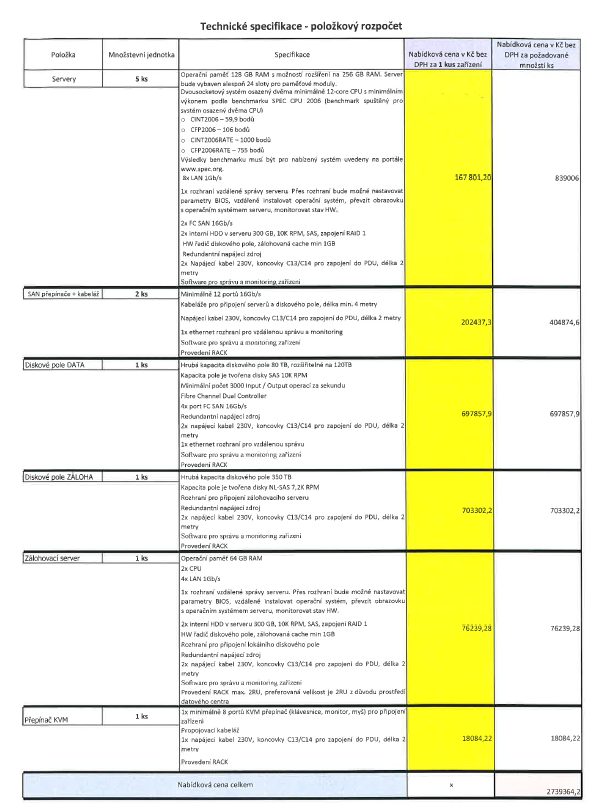 Příloha č. 2Zadávací dokumentace(CD)Příloha č. 1:Technická specifikace předmětu plnění – položkový rozpočetPříloha č. 2:Zadávací dokumentace – technická částZa KupujícíhoV Praze dne 18. 8. 2017Za ProdávajícíhoV Zlíně dne 4.8.2017.........................................................................Česká republika – Ministerstvo práce a sociálních věcíMgr. Jiří Károly, v.r.ředitel odboru rozvoje a bezpečnosti ICT.........................................................................NWT a.s.David Vítek, v.r.předseda představenstva